ПРОЕКТ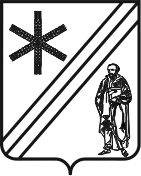 АДМИНИСТРАЦИЯ ПАВЛОВСКОГО СЕЛЬСКОГО ПОСЕЛЕНИЯПАВЛОВСКОГО РАЙОНА ПОСТАНОВЛЕНИЕ       от ____________________г.                                                       № _______________станица ПавловскаяОб утверждении Программы профилактики рисков причинения вреда (ущерба) охраняемым законом ценностям при осуществлении муниципального контроля в сфере благоустройства на территории Павловского сельского поселения Павловского района на 2023 год.В соответствии со статьей 44 Федерального закона от 31 июля 2021 г. 
№ 248-ФЗ «О государственном контроле (надзоре) и муниципальном контроле в Российской Федерации», постановлением Правительства Российской Федерации от 25 июня 2021 г. № 990 «Об утверждении Правил разработки и утверждения контрольными (надзорными) органами программы профилактики рисков причинения вреда (ущерба) охраняемым законом ценностям» в целях реализации комплекса мероприятий по профилактике рисков причинения вреда (ущерба) охраняемым законом ценностям при осуществлении муниципального контроля в сфере благоустройства, руководствуясь, Уставом Павловского сельского поселения Павловского района, п о с т а н о в л я е т:1. Утвердить Программу профилактики рисков причинения вреда (ущерба) охраняемым законом ценностям при осуществлении муниципального контроля в сфере благоустройства на территории Павловского сельского поселения Павловского района на 2022 год.2. Муниципальному казённому учреждению «Административно-эксплуатационное управление» Павловского сельского поселения Павловского района (Лукаш) разместить настоящее постановление на официальном web-сайте Павловского сельского поселения Павловского района в сети Интернет www.pavlovskoe-sp.ru.3. Контроль за исполнением настоящего постановления возложить на заместителя главы Павловского сельского поселения Павловского района А.С. Курилова. 4. Настоящее постановление подлежит официальному обнародованию, вступает в силу с 1 января 2023 года.Исполняющий обязанности главыПавловского сельского поселенияПавловского района					 	          	         А.С. КуриловУТВЕРЖДЕНАпостановлением администрацииПавловского сельского поселения Павловского района от _________________№__________Программа профилактики рисков причинения вреда (ущерба)
охраняемым законом ценностям при осуществлении муниципального контроля в сфере благоустройства на территории Павловского сельского поселения Павловского района на 2023 год.Раздел 1. Анализ текущего состояния осуществления вида контроля, описание текущего уровня развития профилактической деятельности контрольного (надзорного) органа, характеристика проблем, на решение которых направлена программа профилактикиНастоящая программа разработана в соответствии со статьей 44 Федерального закона от 31 июля 2021 г. № 248-ФЗ «О государственном контроле (надзоре) и муниципальном контроле в Российской Федерации», постановлением Правительства Российской Федерации от 25 июня 2021 г. № 990 «Об утверждении Правил разработки и утверждения контрольными (надзорными) органами программы профилактики рисков причинения вреда (ущерба) охраняемым законом ценностям» и предусматривает комплекс мероприятий по профилактике рисков причинения вреда (ущерба) охраняемым законом ценностям при осуществлении муниципального контроля в сфере благоустройства на территории Павловского сельского поселения Павловского района.Профилактика рисков нарушений обязательных требований порядка организации и осуществления муниципального контроля в сфере благоустройства проводится в целях  стимулирования добросовестного соблюдения обязательных требований организациями  и гражданами,  устранения условий, причин и факторов, способных привести к нарушениям обязательных требований и (или) причинению вреда (ущерба) охраняемым законом ценностям, создания условий для доведения обязательных требований до контролируемых лиц, повышение информированности о способах их соблюдения.Субъектами муниципального контроля в сфере благоустройства на территории Павловского сельского поселения Павловского района являются юридические лица, индивидуальные предприниматели, граждане на территории Павловского сельского поселения Павловского района.Срок реализации программы - 2023 год.В связи с мораторием на проведение плановых проверок (мероприятий) субъектов малого и среднего предпринимательства на проведение контрольных мероприятий, установленным Постановлением Правительства РФ от 10.03.2022 № 336 «Об особенностях организации и осуществления государственного контроля (надзора), муниципального контроля», на основании плановые и внеплановые проверки в отношении подконтрольных субъектов, относящихся к малому и среднему бизнесу, в 2022 году не проводились.Раздел 2. Цели и задачи реализации программы профилактикиОсновными целями Программы профилактики являются:Предупреждение и профилактика нарушений требований правил благоустройства юридическими лицами, индивидуальными предпринимателями, гражданами.Повышение уровня благоустройства, соблюдения чистоты и порядка.Предотвращение угрозы безопасности жизни и здоровья людей.Увеличение доли хозяйствующих субъектов, соблюдающих требования в сфере благоустройства.Проведение профилактических мероприятий программы профилактики
направлено на решение следующих задач:Укрепление системы профилактики нарушений обязательных требований, установленных законодательством, путем активизации профилактической деятельности Администрации;Формирование у всех участников контрольной деятельности единого понимания обязательных требований при осуществлении предпринимательской деятельности;Повышение прозрачности осуществляемой Администрацией контрольной деятельности;Стимулирование добросовестного соблюдения обязательных требований всеми контролируемыми лицами;Создание системы консультирования и информирования подконтрольных субъектов.Раздел 3. Перечень профилактических мероприятий, сроки
(периодичность) их проведенияРаздел 4. Показатели результативности и эффективности
программы профилактикиОжидаемый результат реализации программы:- снижение количества выявленных в 2023 году нарушений требований законодательства при увеличении количества и качества проводимых профилактических мероприятий, а также соблюдение, подконтрольными субъектами обязательных требований законодательства, включая устранение причин, факторов и условий, способствующих возможному нарушению обязательных требований.Исполняющий обязанности главыПавловского сельского поселенияПавловского района					 	          	         А.С. Курилов№ п/пНаименование мероприятияСрок исполненияОтветственный исполнитель 1Поддержание в актуальном состоянии перечня нормативных правовых актов или их отдельных частей, содержащих обязательные требования, соблюдение которых оценивается при проведении мероприятий по контролю при осуществлении муниципального контроля в сфере благоустройствапостоянноСпециалист администрации 2Поддержание в актуальном состоянии размещенных на официальном сайте администрации Павловского сельского поселения Павловского района в сети интернет текстов нормативных правовых актов или их отдельных частей, содержащих обязательные требования, соблюдение которых оценивается при проведении мероприятий по контролю при осуществлении муниципального контроля в сфере благоустройствапостоянноСпециалист администрации3Поддержание в актуальном состоянии размещенного на официальном сайте администрации в сети интернет Положения о муниципальном контроля в сфере благоустройства на территории Павловского сельского поселения Павловского районапостоянноСпециалист администрации4Информирование подконтрольных субъектов о планируемых и проведенных проверках путем размещения информации в Федеральной государственной системе «Единый реестр контрольных (надзорных) мероприятий»в течение года (по мере необходимости)Специалист администрации5Организация и проведение специальных профилактических мероприятий, направленных на предупреждение причинения вреда, возникновение чрезвычайных ситуаций природного и техногенного характера, проведение которых предусмотрено порядками организации и осуществления муниципального контроляв течение года (по мере необходимости)Специалист администрации6Объявление предостережения о недопустимости нарушения обязательных требований законодательства в соответствии со ст. 49 Федерального закона от 31 июля 2021 г. № 248-ФЗ «О гос-ударственном контроле (надзоре) и муниципальном контроле в Российской Федерации»в течение года (по мере необходимости)Специалист администрации7Консультирование контролируемых лиц и их представителей осуществляется в виде устных разъяснений по телефону, посредством видеоконференц-связи, на личном приеме либо в ходе проведения профилактического мероприятия, контрольного (надзорного) мероприятия по вопросам, связанным с организацией и осуществлением муниципального контроля:Порядка проведенияконтрольных мероприятий;ПериодичностиПроведения контрольныхмероприятий;Порядка принятиярешений по итогам контрольных мероприятий;Порядка обжалованиярешений Контрольного органа.в течение года (по мере необходимости)Специалист администрации8Профилактический визитв течение года (по мере необходимости)Специалист администрации9Обобщение правоприменительной практики организации и проведения муниципального контроля в сфере благоустройства на территории Павловского сельского поселения Павловского района. Размещение Доклада с результатами обобщения правоприменительной практики на официальном сайте администрации Павловского сельского поселения Павловского районаНе позднее 30 января 2024гСпециалист администрации№ п/пНаименование показателяВеличина1.Полнота информации, размещенной на официальном сайте контрольного органа в сети «Интернет» в соответствии с частью 3 статьи 46 Федерального закона от 31 июля 2021 г. № 248-ФЗ «О государственном контроле (надзоре) и муниципальном контроле в Российской Федерации»100 %2.Удовлетворенность контролируемых лиц и их представителями консультированием контрольного (надзорного) органа100 % от числа обратившихся3.Проведение профилактических мероприятийПо необходимости мероприятий, проведенных контрольным (надзорным) органом